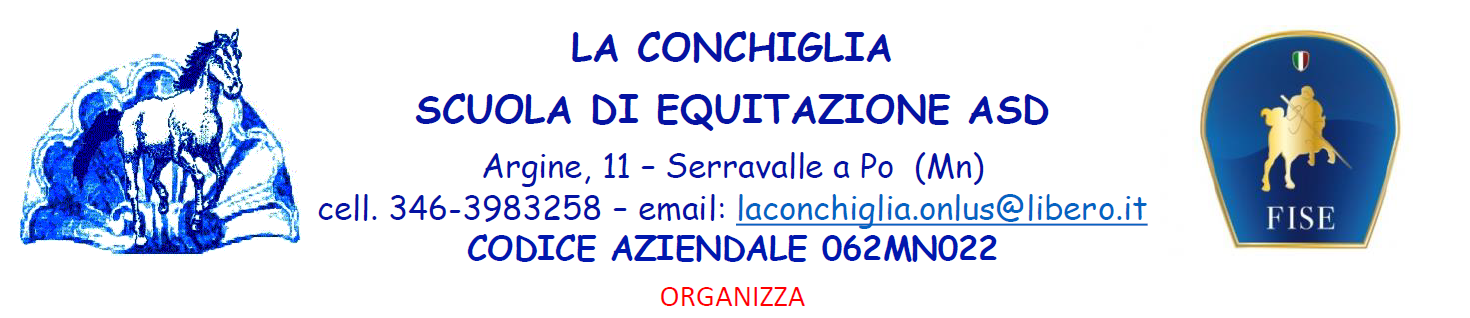 ORARI 02 MAGGIO 2021RIPRESAORARIId20 20x40Id30 20x40E60 20x40E80 20x40E10009:00E20009:25E20611:27E21011:42E30013:20F10019:25F20020:25M10013:35M20013:52